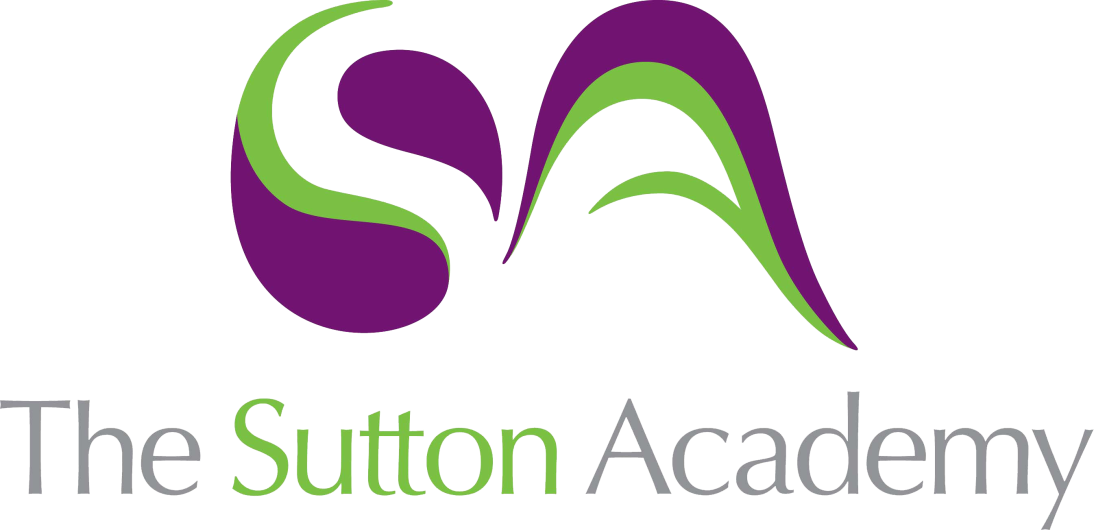 Knowledge Rich Curriculum Plan A Level English Combined Unit 2 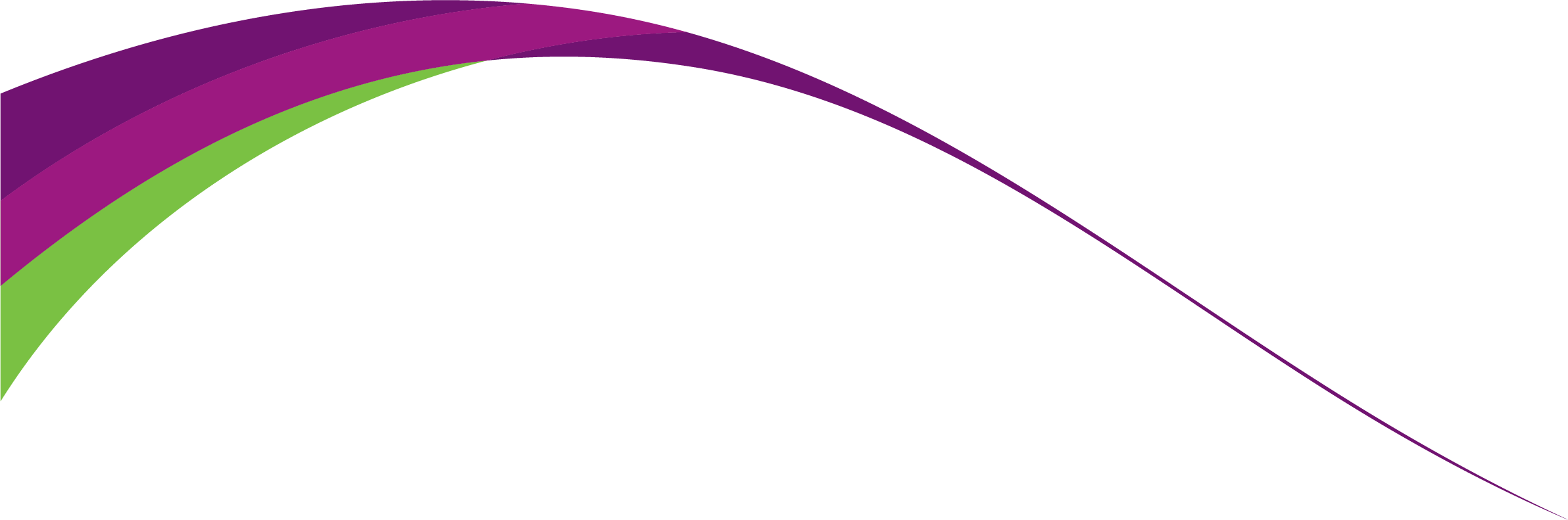  Unit 2 Lesson/Learning Sequence Intended Knowledge:Students will know that…Tiered Vocabulary Prior Knowledge:In order to know this students, need to already know that…Assessment Lesson 1:Gatsby, What Gatsby?Students will know who F. Scott Fitzgerald is and the nature of his relationship with his wife Zelda. Students will know how to make links between the life and times of an author and the work they have produced. They will understand why context is important when analysing and mimicking stylistics.Tier 2Supercilious:Magnanimous:Exploratory:Tier 3Contextualise:Stylistic:Students need to already know that stylistics refers to the figures, tropes, and other rhetorical devices used to provide variety and a distinctness to someone's writing.Students need to already know a small amount about 1920s America, any misconceptions or knowledge gaps will be flagged and bridged.Lesson 2:Chapter 2Students will know who the narrator of the text is and some background on his character. Students will know what an unreliable narrator is and what the benefits and constraints of an unreliable narrator can be.Tier 2Supercilious:Magnanimous:Duplicitous: Tier 3Stylistic:Literary:Narration:Students need to already know what a narrator is and how they can influence the story we receive. Students need to already know something of narrative structure and form in terms of what to expect in the exposition of a novel.Lesson 3:Chapter 3Students will know the importance of literary openings and key literary conventions.Students will know the events of chapter three and some stylistic choices made by the writer.Tier 2Undergraduate:Cynical:Crescendo:Tier 3Stylistic:Grammar:Narration:Students need to already know what a narrator is and how they can influence the story we receive. Students need to already know something of narrative structure and form in terms of what to expect in the exposition of a novel.Lesson 4:RecastingStudents will know what a recast constitutes and how to use their knowledge of the text to produce a convincing and detailed creative piece. Students will know how to comment on their choices in an insightful and analytical way.Tier 2Undergraduate:Cynical:Crescendo:Tier 3Stylistic:Literary:Narration:Students need to already know key information about the following characters: Tom, Myrtle, Nick Students need to already know something of narrative style and how Fitzgerald using certain devices in his work, which they can incorporate into their work.Lesson 5:Chapter 4Students will know the key plot developments which happen in this chapter; including what we learn about the character of Gatsby.Students will know how narrative voice and perspective puts limitations on our perspective as readers.Tier 2Comprehension:Magnitude:Jauntily:Tier 3Symbolism:Literary:Narration:Students need to already know key information about the following characters: Gatsby and NickStudents need to already know something of American context of the early 20th Century.Lesson 6:RecastingStudents will know what a recast is and how to produce one which shows their understanding of the text and the style of the writer.Students will know what a commentary is and how to produce one which shows their understanding of literary analysis and ability to justify and explain stylistic choices.Tier 2Evocative: Emotive:Fluency: Tier 3Stylistic:Literary:Narration:Students need to already know key information about the following characters: Tom, NIck, MyrtleStudents need to already know something of American context of the early 20th Century.Lesson 7:Chapter 5Students will know the key plot developments which happen in this chapter; including what we learn about the character of Gatsby.Students will know how narrative voice and perspective puts limitations on our perspective as readers.Tier 2Rendered:Reproach:Fluctuating:Tier 3Symbolism:Literary:Narration:Plot:Dramatic Irony:Students need to already know key information about the following characters: Tom, Nick, MyrtleStudents need to already know something of American context of the early 20th Century.Lesson 8:FeedbackStudents will know what a recast is and how to produce one which shows their understanding of the text and the style of the writer.Students will know what a commentary is and how to produce one which shows their understanding of literary analysis and ability to justify and explain stylistic choices.Tier 2Evocative:Emotive:Fluency:Tier 3Stylistic:Literary:Narration:Students need to already know key information about the following characters: Gatsby, Nick and Daisy.Students need to already know something of American context of the early 20th Century. They will also need to use their previous knowledge of gender roles and constraints of romantic life in the early 20th Century.Lesson 9:Character and VoiceStudents will know that an archetype is a very typical example of a certain person or thing.Students will know that characters fall into certain key categories in literature.Tier 2Quest:Heroic:Villain:Ego:Existential:Tier 3Structure:Author:Exposition:Climax:Deus ex Machina:Students need to already know details about the character of Gatsby and his role/ place in the novel. Students need to already know something of Fitzgerald's style and the literary landscape to which he belonged.Lesson 10:Chapter 6Students will know the key plot developments which happen in this chapter; including what we learn about the character of Gatsby and his background.Students will know about the concepts of idealism and realism and how both relate to the novel.Tier 2Ambitious:Notoriety:Unprecedented:Tier 3Criticism:Character:Style: Students need to already know key information about the following characters of Gatsby and Nick.Students need to already know something of American context of the early 20th Century; especially with reference to the class system.Lesson 11:Recast (Assessment)Students will know what a recast constitutes and how to use their knowledge of the text to produce a convincing and detailed creative piece. Students will know how to comment on their choices in an insightful and analytical way.Tier 2Undergraduate:Cynical:Crescendo:Tier 3Stylistic:Literary:Narration:Students need to already know key information about the following characters: Gatsby and DaisyStudents need to already know something of narrative style and how Fitzgerald using certain devices in his work, which they can incorporate into their work.Lesson 12:Chapter 6 ContinuedStudents will know the plot develops in this chapter and how Fitzgerald is able to create a climactic moment with skill.Students will know what we learn about all of the main characters in this chapter,Tier 2Obscure:Proprietor:Tumultuous:Tier 3Literary:Plot:Climax: Students need to already know about Gatsby and Daisy's relationship from their previous reading of the novel.Students need to already know what pathetic fallacy is, in order to recognise its use in this chapter.Lesson 13:Fitzgerald's Style - Essay StudyStudents will know how to identify key features of Fitzgerald's style and what critics have said about it over the years. Students will know how they can refer to the writer's style in their own work.Tier 2TriumphantExultant:Sophistication: Tier 3Stylistic:Commentary:Analysis:Students need to already know that Stylistics is a branch of applied linguistics, is the study and interpretation of texts of all types and/or spoken language in regard to their linguistic and tonal style, where style is the particular variety of language used by different individuals and/or in different situations or settingsLesson 14:FeedbackStudents will know what a recast is and how to produce one which shows their understanding of the text and the style of the writer.Students will know what a commentary is and how to produce one which shows their understanding of literary analysis and ability to justify and explain stylistic choices.Tier 2Evocative:Emotive:Fluency: Tier 3Stylistic:Literary:Narration: Students need to already know key information about the following characters: Gatsby, Nick and Daisy.Students need to already know something of American context of the early 20th Century. They will also need to use their previous knowledge of gender roles and constraints of romantic life in the early 20th Century.Lesson 15:Fitzgerald's Style - Essay Study 2Students will know how to identify key features of Fitzgerald's style and what critics have said about it over the years. Students will know how they can refer to the writer's style in their own work.Tier 2Triumphant:Exultant:Sophistication: Tier 3Stylistic:Commentary:Analysis:Students need to already know that Stylistics is a branch of applied linguistics, is the study and interpretation of texts of all types and/or spoken language in regard to their linguistic and tonal style, where style is the particular variety of language used by different individuals and/or in different situations or settingsLesson 16:Plot RecallStudents will know the plot events of the first seven chapters of the novel; they will know how Fitzgerald creates and alters characters and perceptions.Students will know how Fitzgerald's style is distinct and how to comment on his/their own artistic choices.Tier 2Incredulous:Languid:Somnambulate:Tier 3Plot:Narrative:Structure:Students need to already know something of American context of the early 20th Century. They will also need to use their previous knowledge of gender roles and constraints of romantic life in the early 20th Century. Students need to know what literary criticism is and how we comment on it. They will have a detailed knowledge of this from their work on their NEA.